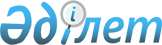 Қырғыз Республикасынан Еуразиялық экономикалық одақ Сотының судьялары лауазымына тағайындау туралыЖоғары Еуразиялық экономикалық Кеңестің 2016 жылғы 31 мамырдағы № 1 шешімі
      Еуразиялық экономикалық одақ Соты Статутының (2014 жылғы 29 мамырдағы Еуразиялық экономикалық одақ туралы шартқа № 2 қосымша) 10-тармағына сәйкес Жоғары Еуразиялық экономикалық кеңес шешті:
      Қырғыз Республикасынан Еуразиялық экономикалық одақ Сотының судьялары лауазымына:
      Галина Анатольевна Скрипкина;
      Айжамал Мусуратбековна Ажибраимова тағайындалсын. Жоғары Еуразиялық экономикалық кеңес мүшелері:
					© 2012. Қазақстан Республикасы Әділет министрлігінің «Қазақстан Республикасының Заңнама және құқықтық ақпарат институты» ШЖҚ РМК
				
Армения Республикасынан

Беларусь Республикасынан

Қазақстан Республикасынан

Қырғыз Республикасынан

Ресей Федерациясынан
